　　　　　　　　　　　 平成29年度 東京ウィメンズプラザフォーラム参加事業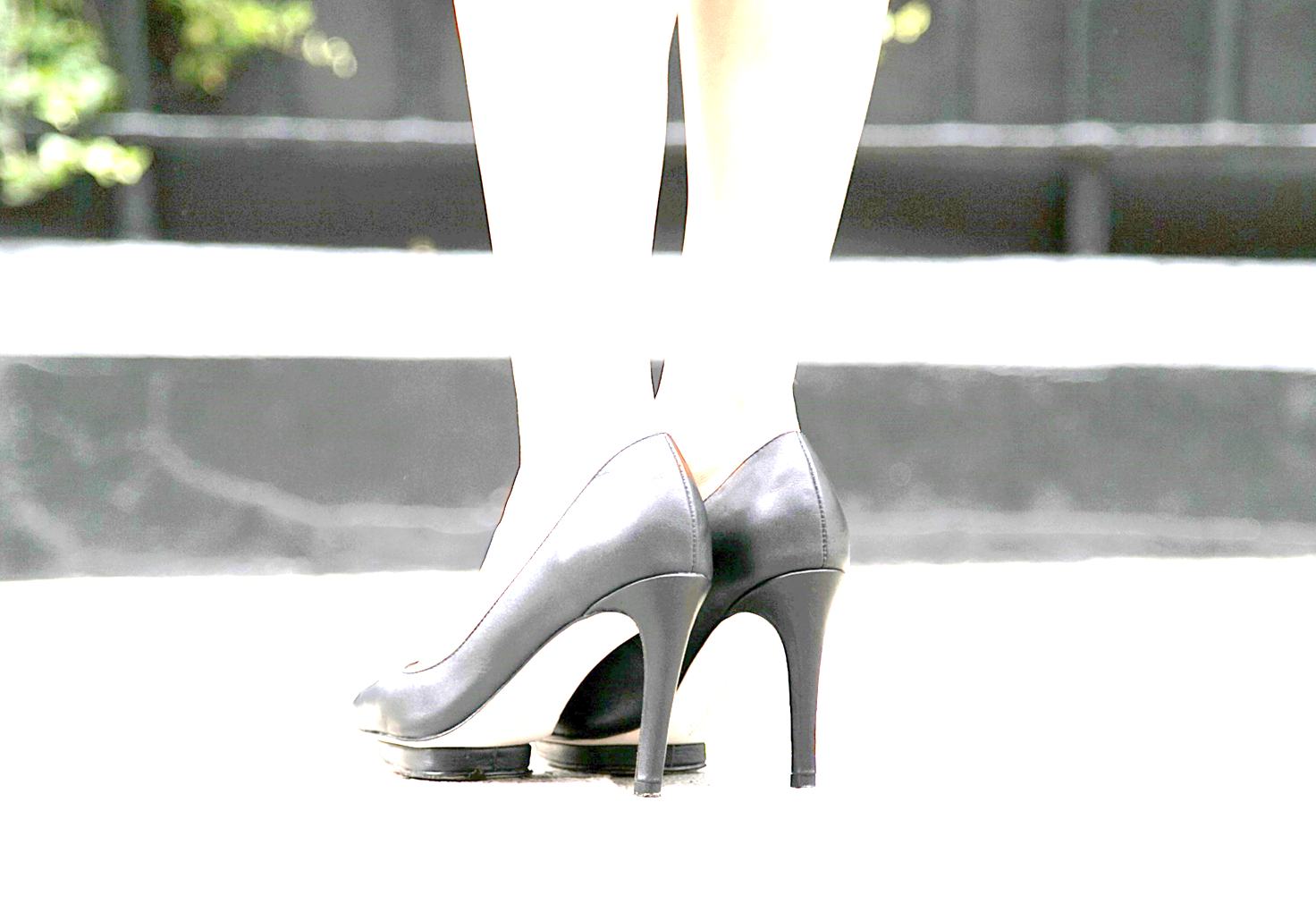 外反母趾、巻き爪、O脚、冷える、歩くとツライ、疲れる、つまずく、足に合う靴・中敷きがない足・靴・歩行・転倒にお困りの皆さん！フットの会の講座に参加しませんか？	 快適に歩きたい！女性の一生を支える足と靴の大切な知識 “ 知識とコツ ”だけで　参加者の皆さん…足が「軽い！」「速い！」　歩幅が「広がる！」　背筋が「シャンとする！」長距離も「ラク！」　靴選びも「一人でラクラク！」目からウロコの方法、ぜひ一度お試しください主催：フットの会　時間：2017年10月29日（日）13時半～16時場所：東京ウィメンズプラザ（東京都渋谷区神宮前5-53-67）第1会議室Ａ　東京メトロ銀座線・半蔵門線・千代田線・表参道駅　Ｂ２出口から徒歩７分参加費：500円持ち物：ひものある運動靴・スニーカー、金属メジャー、タオル申し込み：必要　（空きがあれば当日参加可能）　保育あり：先着順こちらの講座参加は、女性に限らせていただきます。申し込み先　電話：080-3304-2802　メールasizukuri_320@yahoo.co.jp　　きよもと　まで